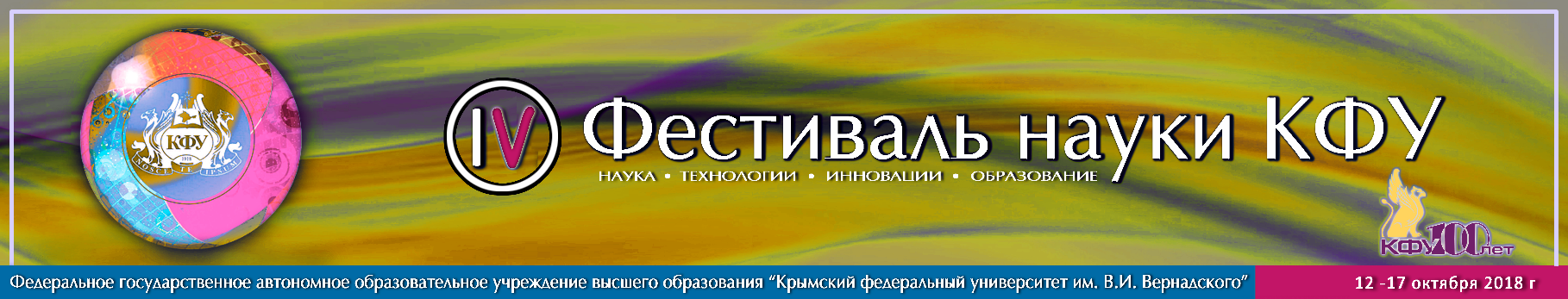 НАЗВАНИЕ ПРОЕКТАФ.И.О. авторовдолжность, кафедра, факультет (институт), структурное подразделение/ филиалОписание проектаРекомендуемые разделы:Состав научной школы/лаборатории/центраНаправления деятельностиТематики исследованийОсновные достиженияПубликации и патентыИная статистика и инфографикаПриветствуется включение в описание проекта технологических схем, рисунков, графиков, фотографий.      И контактных данных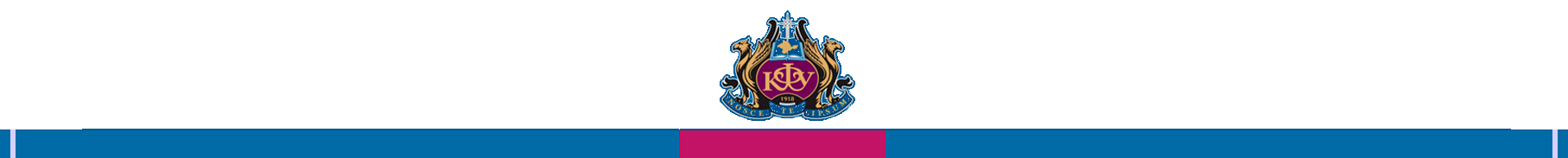 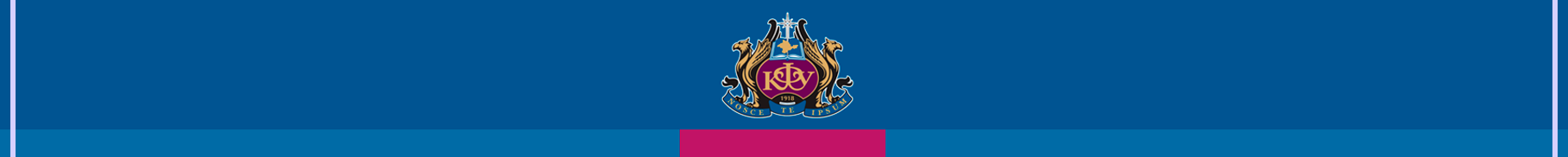 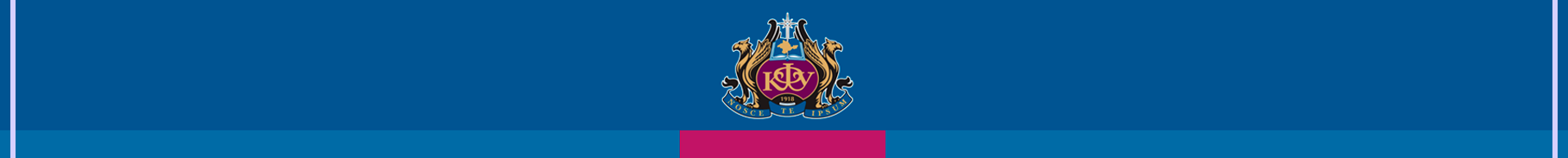 